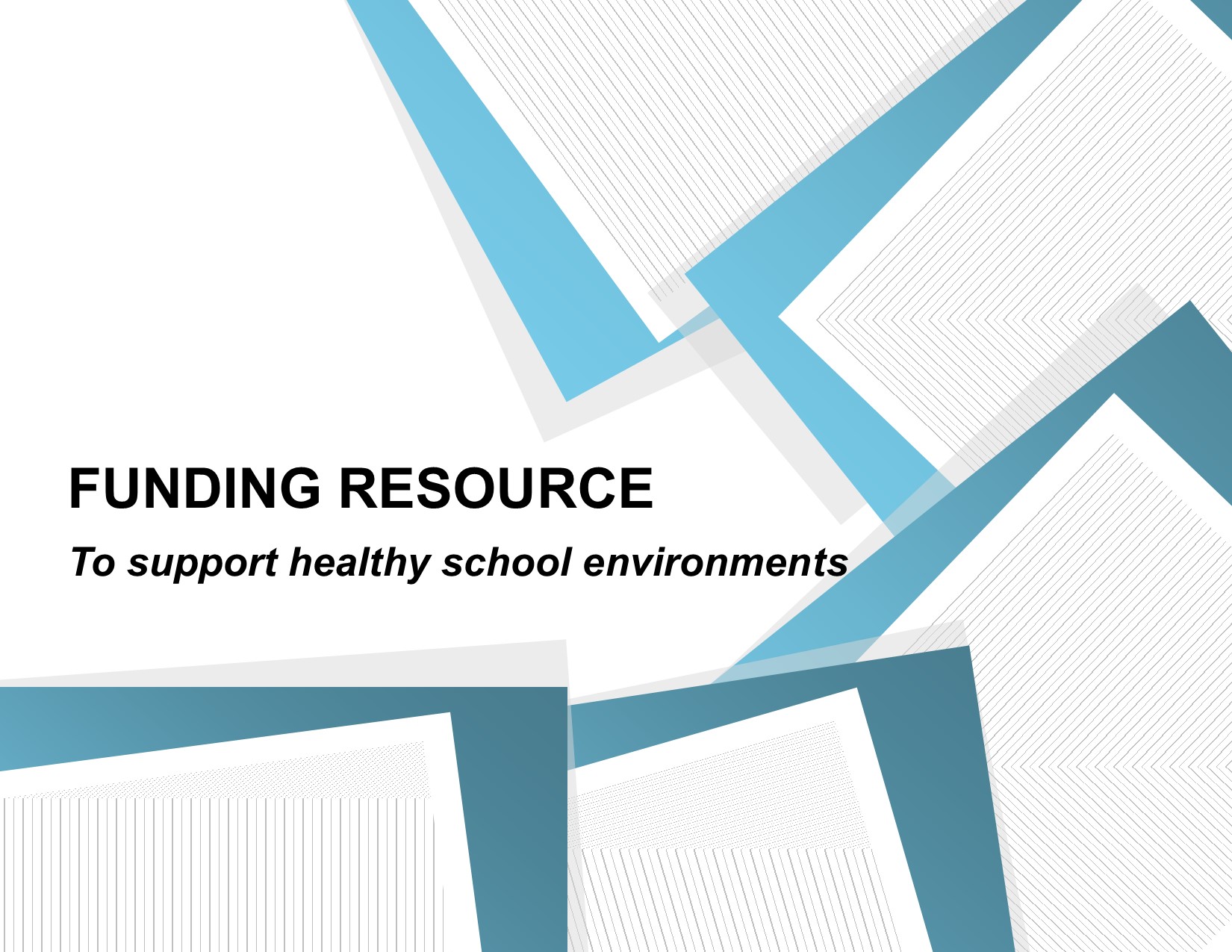 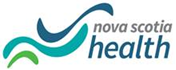 FUNDING RESOURCE: To Support Healthy School Environments School Health Promoters have compiled a list of grant opportunities that may be helpful to Nova Scotian schools and Regional Centres for Education in search of funding sources for Health Promoting Schools initiatives.In this document, you will find a list of funding opportunities listed under one of the following headings:EnvironmentGeneralHealthy EatingMental HealthPhysical Activity & Outdoor EducationTrailsLocal Funding OpportunitiesWhat is Health Promoting Schools?The provincial Health Promoting Schools (HPS) initiative involves a wide range of programs, activities, and services that take place in schools and their communities. Health Promoting Schools combines health instruction; community support and partnerships; and creates supportive environments based on health promoting programs and policies. These actions are intended to develop over time and to strengthen the school community as a healthy setting for learning, playing, working, and living.Health Promoting Schools ContactYour Health Promoting Schools contact is available to help you search for suitable funding sources, explore community partnerships, determine methods to engage youth and outline how you might capture project outcomes.Please note that grant information and availability changes regularly. If you know of additional funding opportunities you would like to see added to this document, please forward ideas and information to your Health Promoting School contact.FUNDING RESOURCE: To Support Healthy School EnvironmentsWho do I contact for more information?See below for the Health Promoting Schools contact person in your region.Annapolis Valley Regional Centre for EducationEmma VanRooyen, School Health PromoterEmail: Emma.VanRooyen@nshealth.caPhone: 902-599-0350Cape Breton-Victoria Regional Centre for EducationMarcie McKay, Health PromoterEmail: Marcie.McKay@nshealth.caPhone: 902-574-8364Mary Lou Andrea, Active Health Living ConsultantEmail: mlandrea@gnspes.caPhone: 902-736-2879 or 902-577-4939Chignecto-Central Regional Centre for EducationKate MacLeod, School Health PromoterEmail: macleodks@ccrce.caPhone: 902-877-9786 Conseil scolaire acadien provincialAnnick Arseneau, School Health PromoterEmail: Annick.Arseneau@nshealth.caPhone: 902-222-8986Halifax Regional Centre for EducationAngela Day, School Health PromoterEmail: Angela.Day@nshealth.caPhone: 902-222-8986South Shore Regional Centre for EducationSarah Murphy, School Health PromoterEmail: Sarah.Murphy@nshealth.caPhone: 902-521-7363Strait Regional Centre for EducationMackenzie Wright, School Health PromoterEmail: hps@srce.caPhone: 902-258-7555Scott Goyetche, HPS ConsultantEmail: hps@srce.caPhone: 902-625-2191Tri-County Regional Centre for EducationAndrea Gaudet, School Health PromoterEmail: Andrea.Gaudet@nshealth.caPhone: 902-740-0704Lori Sigfridson, Active Healthy Living ConsultantEmail: Lori.Sigfridson@tcrce.caPhone: 902-749-2809Organization / Grant NameDue DateTypical AmountDetailsENVIRONMENTENVIRONMENTENVIRONMENTENVIRONMENTJane Goodall Roots and Shoots GrantsDeadline Fall annually$1,000Funding for youth-led action project (can be guided by an adult champion) that makes the community better for animals, people and the environment. Eligible projects fit into one of three project streams: sustainable food, indigenous perspectives or climate change. (website in English only)Learning for a Sustainable Future (LSF): EcoLeague Action Project fundsN/AUp to $400LSF provides funding of up to $400 to schools to implement an Action Project.  Action Projects must: increase awareness about sustainability issues and responsibilities; directly engage students in actions that address a local sustainability issue; and involve and benefit the school and/or local community.Keeping checking their website for updated information about the application process.TD: Friends of the Environment Foundation GrantJanuary 15 & July 15, 2022$2,000 - $8,000The Foundation supports a wide range of environmental initiatives, with a primary focus on environmental education and green space programs. Examples of eligible projects include the following:Schoolyard greenings and outdoor classroomsButterfly gardens & pollinator programsNatural playgroundsCitizens science projects in public green spacesBioblitzesTrail building & restorationTree plantings (native species)WWF Go Wild School GrantsDeadline Fall annually$500Schools are invited to share their project ideas to take hands-on action to protect nature. Check website for updates on call for proposal submission deadlines.GENERALGENERALGENERALGENERALCanadian Teachers’ Federation: Imaginaction ProgramN/AN/AFunding opportunities or other supports for school-community social action projects tied to the Imagineaction themes:CONNECT [relationships]ENGAGE [active and participatory democracy]THRIVE [health and wellness]LEAD [leadership]LIVE [environmental sustainability]CARE [poverty]Community Health Boards: Wellness FundsOctober 21, 2021$250-$3,000.Maximum grant amount is $5,000Wellness Funds are intended to support the implementation of the Community Health Board Community Health Plan recommendations by funding local community projects that use a population health approach, addressing the social determinants of health, such as income, education, social supports, early childhood development, etc.NOTE:  Refer to  Community Health Plans for Community Health Board priority areas.Canada Post Community Foundation: Community-Based Support Project GrantMarch8-April 1, 2022 Up to $25,000Eligible projects increase the capacity of an organization. Such projects create or expand services rather than maintaining existing services, for example hiring staff or purchasing new equipment.Costs to schools that would be covered:Education programming to help children reach their full potentialProgramming supporting healthy childrenBuilding safe, kid-friendly communitiesServices for children and youth with special needs and their familiesPrograms that promote the interest of children and youthMental health programs for children and youthCouncil to Improve Classroom Conditions: Engagement GrantN/AN/AFunds may be available through CICC. For more information, email ClassroomCouncil@novascotia.ca Credit Union Atlantic: Community Investment Grant: Health and WellnessJanuary 2022 Up to $15,000These funds support programs or initiatives that improve the health and well-being of Nova Scotians, enhancing communities and health outcomes in the areas of financial health, mental health, food security, sport or physical fitness. (Website in English only)DEECD:  School Advisory Council FundingOngoing$5,000 + $1 for each studentSchool Advisory Councils receive $5,000 plus one dollar for each student to direct towards initiatives that will support student success. Spending guidelines can be found on p. 22 of SAC Handbook. (Handbook in English)Department of Communities, Culture & Heritage: Building Vibrant Communities GrantDecember 2021This grant can be used to build capacity of community organizations and encourage collaboration towards the goal of eliminating poverty and its impacts. It is best to contact the CCH Regional Manager prior to applying for a grant so they can provide guidance on the best fit and timing of an application.Department of Communities, Culture & Heritage: Community Recreation Capital GrantOngoingUp to $25,000This program assists in the development of small scale indoor and outdoor capital recreation projects, with a total project cost of less than $20,000.  This can be to renovate or expand existing community facilities or develop new small-scale facilities.It is best to contact the CCH Regional Manager prior to applying for a grant so they can provide guidance on the best fit and timing of an application. (Funding Guidelines in English)The Community Recreation Capital Grant program funding must be used for:Public, community recreation purposes.Items of a permanent, non-consumable, capital nature.Projects where the need for financial assistance is demonstrated.*Schools must apply through their RCEDepartment of Communities, Culture & Heritage: Gender Equity Capacity Building Support FundOngoingUp to 100% funding to a maximum of $2,500This fund is designed to help physical activity, sport and recreation organizations create supportive organizational policies, and practices, to increase the engagement of diverse women and girls in sport, and recreation as coaches, leaders and participants. Initiatives must help achieve the goals and objectives of the Gender Equity Fund and focus on strengthening the internal operating systems of organizations to better serve women and girls.Schools are eligible, excluding curriculum components (Funding Guidelines in English)Department of Communities, Culture & Heritage: Recreation Facilities Development GrantFebruary 1, 2022Up to 1/3 of the total capital cost of the project to a maximum of  $150,000This program assists community groups, municipalities and other ‘not-for-profit’ organizations to develop facilities in order to increase public participation in sport and physical recreation. It is best to contact the CCH Regional Manager prior to applying for a grant so they can provide guidance on the best fit and timing of an application. (Program Guidelines in English only)*Facilities may include enhanced schools for community use. Schools must apply through their RCEDepartment of Community Services: Sexual Violence Prevention Innovation GrantFebruary or March$5,000This fund is meant to support community-based primary prevention initiatives, expand best practices, better research & evaluation, and better use of technology; assist youth groups to reach out to peers in innovative ways; support marginalized populations including African Nova Scotians, First Nations, and the LGBTQIA2S+ community. It is best to contact the CCH Regional Manager prior to applying for a grant so they can provide guidance on the best fit and timing of an application.*Schools cannot apply directly, but can partner with a community partner registered with the Nova Scotia Registry of Joint Stocks Companies and have existed for a minimum of 2 years.Honda Canada Foundation GrantOngoingN/AThe Honda Canada Foundation was created to lend a hand to registered non-profit charities that strive to make the lives of Canadians better. They support people and organizations (including schools) that focus on their four pillars: family, environment, engineering and education. Hospital/Healthcare FoundationsOngoingN/AHealthcare/hospital foundations are charitable organizations that provide funds to support the delivery of health care as well as health-related community based projects within their respective geographical areas. A map/list of foundations in NS can be found here. Kent Building Supplies: Donations & SponsorshipRequests must be made a minimum of 60 days before the event.N/AKent’s focus is to sponsor non-profit events and registered charities that support growth, development and wellness in the community. Requests for donations or sponsorship can be made at a local or regional level depending on the scope of the project. Lions ClubsOngoingN/ALions Clubs support their communities.  Search for local clubs here.Municipal GrantsOngoingN/AReach out to your municipality to learn of additional funding opportunities for your school. Nova Scotia Teachers’ Union: Project Development Assistance FundFirst day of Feb, April, June, Aug, Oct and DecN/ATo encourage innovative and unique program development in Nova Scotia schools, directly related to the Public School Program. Applicants must be active NSTU members and teaching in the current school year. Teachers are eligible to submit one PDAF application per school year. (Website in English only, Application available in French)Rotary ClubOngoingN/AThe main objective of Rotary is service - in the community, in the workplace, and throughout the world. Rotarians develop community service projects that address many of today's most critical issues, such as children at risk, poverty and hunger, the environment, illiteracy, and violence. They also support programs for youth, educational opportunities and international exchanges for students, teachers, and other professionals, and vocational and career development. A directory of clubs in Nova Scotia can be found here. (Website in English only)Royal Canadian LegionOngoingN/AThrough its local Branches and members, the Legion raises funds and supports essential services for those in need, and responds to the unique needs of their community. Whether helping local Veterans, supporting seniors, providing youth sports programs, raising funds, volunteering to help those in need, or simply offering a place to gather for fun and celebration, Legionnaires provide essential services in their communities. Find your local branch here.S’Cool Life FundTBDN/ASince launching in 2005, the S'Cool Life Fund has provided grants for over 1,200 D.R.E.A.M.S. (Drama, Recreation, Extra-Curricular, Arts, Music, or Sports) projects across the country worth over $3 MILLION helping to make school life more enjoyable for thousands of public elementary school kids. For more information, email info@scoollifefund.caShell Social Investment FundFebruary 15Shell provides funding for community projects and initiatives that are located near Shell facilities throughout Canada. For more information on the social investment themes eligible, visit the website here.TakingITGlobal: #RISINGYOUTH Community Service GrantsNo deadline. Applicants typically hear back within 30 days.$250 - $1,500Small grants offered to any youth (aged 15-30) who want to lead a volunteer-led initiative that meets an unmet need in their community. Projects that address needs related to pandemic will be prioritized.$250 grant: For simple ideas, like community events/gatherings, that can be implemented by students & their peers;$750 grant: For bigger ideas that can be implemented with a small group of peers, such as building a community garden or distributing care packages;$1500 grant: For projects that involve a larger group of people to drive impact. Projects at this level of funding need a budget and a mentor or community reference to apply.HEALTHY EATINGHEALTHY EATINGHEALTHY EATINGHEALTHY EATINGFarm to Cafeteria Canada: Farm to School Canada GrantTBDUp to $10,000Delivered directly to schools, the grants are designed to bring more of the local harvest into schools where it is featured in a Salad Bar meal service using the Farm to School Approach. The goal? To see more students and school communities engaged in growing, purchasing, harvesting, cooking, serving, learning about, and eating healthy, local and sustainable foods at school.In 2020, Farm to Cafeteria Canada awarded one-time grants to an estimated 30 schools across Canada. A 2021 grant has not yet been announced, but keep checking their website for news!Government of Canada: Local Food Infrastructure FundJanuary$5,000 - $250,000Projects to strengthen local food systems is aimed at larger organizations, and will target groups of community, private, academic and other organizations that collectively have the mission to reduce food insecurity in a sustainable manner by strengthening or establishing a local food system.PC Children’s Charity: Power Full Kids Eat WellApplication open now. Approval notifications between Oct. 18-22 and funding delivered by Nov. 2021Up to $10,000Schools that participate in the Power Full KidsTM Eat Well program can receive up to $10,000 to help cover the costs associated with the purchase of food and consumable supplies for daily school food programs. This funding is not intended to cover the cost of equipment, staff, or travel.To participate, applicants must meet the following criteria:Be a publicly funded school that adheres to its local nutrition policyDeliver a universally available, non-stigmatizing program to all students regardless of ability to payHave diverse funding sources with government, community and family support to maximize program stabilityOperate a daily food program in the school at least four days per week; 30 weeks per yearProvide an annual reportPC Children’s Charity: Power Full Equipment GrantApplications open year-roundUp to $2,000Schools can receive up to $2,000 annually for the purchase the equipment necessary to deliver daily school food programs. This funding is not intended to cover the cost of food, consumable supplies, staff, travel, or equipment needed for the sole purpose of educating students.To receive a Power Full Kids equipment funding, applicants must meet the following criteria:Be a current Power Full Kids Eat Well participantMust not have received a Power Full Kids Equipment funding within the same calendar year.Provide a copy of receipts.PC Children’s Charity: Power Full Kids Grow & CookApplications open year-round$50 per students, up to a maximum of $5,000 for tools; up to $2,000 for a growing system or cooking equipment for a classroomSchools that participate in the Power Full KidsTM Grow & Cook program can receive funding to cover the cost of tools for students or classroom equipment intended to help educators incorporate food-based education into their lesson plans.

To participate in Power Full KidsTM Grow & Cook, applicants must meet the following criteria:Be a publicly funded schoolMust not have received funding for the Power Full Kids Grow & Cook program within the same calendar year.Align food-based educational activities to the provincial curriculum and provide memorable learning experiences.Provide a program report documenting your students’ experience.Nutrients for Life: Learning Garden GrantMarch 30, 2022$500 & $3,000This grant supports schools to incorporate a learning garden that allows students and teachers to connect with the surrounding community, and nurture engaged citizens who are passionate about the impact of food security and global issues through effective, experiential scientific learning opportunities. (Website in English only)Scotts Canada: Gro for Good GrantTBA$2,500Grants awarded to selected projects across Canada based on community impact, youth involvement and sustainability. Applicants are invited to apply for a grant to create or expand a garden or green space that will provide tangible benefits to the community in one or more of the following ways: addressing health and wellness needs, enhancing the environment and/or engaging with youth. Application period opens in early January each year. Tree Canada: Greening Canada’s School Grounds GrantN/AUp to $3,500Tree Canada supports greening projects wherever learning takes place. Keeping checking their website for information about the 2020-21 funding cycle as it becomes available.Whole Kids Foundation: Bee GrantApplications open Sept. 1 – Oct. 15, 2021$1,500 monetary grant or choice of equipment grantsThe Bee Grant program allows for schools and non-profit organizations to receive support for educational beehives, so students can observe bees up close and learn about the vital role these pollinators play in our food system. Whole Kids Foundation: Garden Grant ProgramTBA$3,000Through the Whole Kids Garden Grant program, schools and non-profit organizations turn outdoor spaces into powerful hands-on learning gardens that connect kids with food, spark their curiosity and support classroom curriculum. This grant can be used to support a new or existing edible educational school garden. (Website in English only)MENTAL HEALTHMENTAL HEALTHMENTAL HEALTHMENTAL HEALTHMental Health Foundation of NS: Community GrantJanuary 2022UnknownThese grants provide funds that support individuals and organizations province-wide to undertake programs or services that will benefit the mental health of individuals throughout Nova Scotia. (Website in English only)RBC: Youth Mental Well-Being GrantOngoing$10,000 - $100,000RBC funds programs that address youth (aged 13 - 24) and family’s immediate need to access mental health services.Funding is focused on navigation programs and technology-based solutions. However, they will also consider supporting other programs that increase access to care if they are collaborative, have proven results and can demonstrate successful outcomes. They will prioritize granting for programs that increase collaboration across service providers to reduce fragmentation.  PHYSICAL ACTIVITY & OUTDOOR RECREATIONPHYSICAL ACTIVITY & OUTDOOR RECREATIONPHYSICAL ACTIVITY & OUTDOOR RECREATIONPHYSICAL ACTIVITY & OUTDOOR RECREATIONCanada Women & Sport: WISE Fund GrantOct. 12 – Nov. 2, 2021$2,500This grant is to build capacity for gender equity within organizations and support them to expand quality opportunities for girls and women to participate and lead in sport. There are 30 national grants valued at $2,500 each.  Department of Communities, Culture & Heritage: Active Communities Fund (ACF)Opens each Spring and applications are accepted until Dec 22 of the fiscal year.Up to 75% of the total eligible cost of the project to a maximum $5,000 for non-profits; Municipalities, Villages and Mi’kmaw bands can apply for up to $20,000This fund was designed to help communities get active and stay active. In particular, this fund supports community-wide approaches and plans for less-structured movement.  ACF places an emphasis on getting people to move more often in small bouts throughout the day where they live, learn, work and play. Applicants are encouraged to apply for more than one initiative in its application as a way of demonstrating a comprehensive approach to promoting less structured movement. ACF supports the goals laid out in Let’s Get Moving Nova Scotia: An action plan for increasing physical activity in Nova Scotia. This fund can be used to help youPlan, develop or evaluate policyPlan, create, improve, or evaluate physical environments (The fund is limited to supporting low-cost physical environment initiatives.)Plan, create, improve, or evaluate social environments.Applicants are encouraged to contact the CCH Regional Physical Activity Consultant (RPAC) or Regional Manager before applying. Partnerships as part of the application are highly encouraged.  Please see application and assessment factors for further details. (Website in English only)*Schools cannot apply directly, but can partner with eligible applicants, such as municipalities, villages, Mi’kmaw bands, or registered non-profits. There are separate applications for non-profit groupsDepartment of Communities, Culture & Heritage: Recreation Community Development GrantApplications will be accepted between April 1st and December 22 of a given fiscal year pending legislative approval of the budget.   Up to $10,000 per yearThis grant is designed to support activities and initiatives which respond to the recreation and physical activity goals and priorities of communities and the Shared Strategy for Recreation in Nova Scotia: i) Active Living, ii)  Inclusion and Access, iii) Connecting People and Nature, iv) Supportive Environments, and v) Capacity Development.It is best to contact the CCH Regional Manager prior to applying for a grant so they can provide guidance on the best fit and timing of an application. (Guidelines in English only)Department of Communities, Culture & Heritage’s contribution will not normally exceed 50% of total project costs. Applicants may be eligible up to 75% under special circumstances, including COVID-19.*Schools through RCE are eligible (excluding curriculum component and school sport teams) FCC: AgriSpirit FundApplications open March 2022$5,000 - $25,000FCC AgriSpirit Fund is about enhancing rural communities. Eligible projects include: Capital projects – construction or upgrades to a hospital, medical centre, childcare facility, rink, sportsplex or the purchase of fire and rescue equipment, and Sustainability projects - upgrades to heating and cooling systems in a community building, installing new windows in a recreation centre or purchasing capital items for a recycling facilityGoodLife Kids Foundation GrantOn Suspended due to a variety of factors, including COVID-19.Up to $10,000GoodLife Kids Foundation is funding for ongoing physical activity programs for children with special needs - primarily physical and/or intellectual disabilities. (Website in English only)ParticipACTION: Community Better Challenge FundsTBAGrants of $250 - $1,000 + chance to win $100,000These funds are intended to encourage communities to become more active. Schools (and other organizations) can sign up to host a Community Better program or event in June and apply for funding to help with equipment, instruction and more!TRAILSTRAILSTRAILSTRAILSDepartment of Communities, Culture & Heritage: Community Trails Leadership FundOngoingUp to 50% of the overall costThis program will help organizations offer training and educational opportunities for volunteers and the trail professionals who support them. It also helps the organizations acquire the expertise needed for specific aspects of trail projects. This funds activities that have regional or provincial significance related to leadership, organizational development and capacity building It is best to contact the CCH Regional Manager prior to applying for a grant so they can provide guidance on the best fit and timing of an application.*Schools cannot apply directly, but can partner with eligible applicants, such as municipalities, villages, Mi’kmaw bands, or registered non-profits (i.e. commonly local trail groups).Department of Communities, Culture & Heritage: Engineering Assistance Program FundOpens April 1st until Feb 15th of any given year.N/AThis program is designed to provide trail builders and managers with funding for professional engineering expertise. This could include inspections, planning and design work of bridges or other large structures.It is best to contact the CCH Regional Manager prior to applying for a grant so they can provide guidance on the best fit and timing of an application.*Schools cannot apply directly, but can partner with eligible applicants, such as municipalities, villages, Mi’kmaw bands, or registered non-profits. (i.e. commonly local trail groups).Department of Communities, Culture & Heritage: Trail Expansion Grant ProgramAnnually. Commonly in MarchUp to 1/3 of the total capital cost of the project to a maximum of  $150,000This fund supports community groups, municipalities and ‘not-for- profit’ organizations to develop new trails, expand recreational trails, and do capital upgrades to existing trails that are accessible to the public.  The purchase of land or large equipment is ineligible. (Website and Guidelines in English only)It is best to contact the CCH Regional Manager prior to applying for a grant so they can provide guidance on the best fit and timing of an application.*Schools cannot apply directly, but can partner with eligible applicants, such as municipalities, villages, Mi’kmaw bands, or registered non-profits. (i.e. commonly local trail groups).Department of Communities, Culture & Heritage: Trail Maintenance ProgramOpens April 1st until Feb 15th of any given year.Based on needCommonly up to 50% of overall costs.The program provides funding to community trail groups who are involved in regular and on-going maintenance on their trails, addressing aging-infrastructure, as well as emergency funding for major maintenance issues due to fire and weather-related events. (Website and Guidelines in English only)It is best to contact the CCH Regional Manager prior to applying for a grant so they can provide guidance on the best fit and timing of an application.*Schools cannot apply directly, but can partner with eligible applicants who are non-profits (i.e. commonly local trail groups).LOCAL FUNDING OPPORTUNITIES (filled in by local HPS contact)The following is a list of potential grants available based on your particular geographic areaLOCAL FUNDING OPPORTUNITIES (filled in by local HPS contact)The following is a list of potential grants available based on your particular geographic areaLOCAL FUNDING OPPORTUNITIES (filled in by local HPS contact)The following is a list of potential grants available based on your particular geographic areaLOCAL FUNDING OPPORTUNITIES (filled in by local HPS contact)The following is a list of potential grants available based on your particular geographic areaSprouting Health Grants for student groups. Offered through Blossom Health Promoting Schools, CBVRCE.Open application process until funds are allocated each school year. Projects must be completed by approx. June 17th.Between $300 and $1000 depending on project scope, reach, innovation, etc. Grants are open to students in grades 6-12 – classes, clubs, groups, teams and/or student council/government. Projects that are student-led, promote health and well-being, and improve one’s school-community are considered. Focus areas are: healthy food culture, active living, outdoor learning and healthy relationships. Protecting the environment, mental health, sexual health, diversity and inclusion are other key areas. Having an adult mentor/assigned school staff who can support the youth is a requirement of the application. Online application: https://forms.office.com/r/T5pNxcgz7dQuestions can be directed to your CBVRCE Health Promoting Schools reps or by phoning the local Health Promoter: 902-574-8364.Blossom Health Promoting Schools, CBVRCE, Fall Innovation Grants to schools Funds are advertised at start of school year, via various school communication methods. Generally, funds are allocated by end of October. Approximately $1000 per school. These grants support schools with a focus on the health promotion pillars: creating supportive physical and social environments, strengthening community partnerships, developing personal skills, and building healthy policy. Contact CBVRCE staff: Mary Lou Andrea - Active Healthy Living Consultant (902-736-2879 or 902-577-4939) or Debbie Madore – School Dietician (902-562-8293). A check-in meeting about your idea is a first step. Typically meeting is arranged with principal, PE teacher or other RCE staff. Service clubs can be valued partners for school wellbeing. Clubs and their supports vary from community to community. Reach out to local service clubs in your area to explore current opportunities available. Varies by Chapter. Some service clubs located within the CBVRCE (at time of grant document development) are: Y Service Clubs: Sydney Riverview Y Service Club; Glace Bay Y’s Men club Lion’s Clubs: Lion’s Club New Waterford; Lion’s Club of Sydney; Lion’s Club of Glace Bay  Rotary Clubs: Rotary New Waterford; Rotary North Sydney; Rotary Club of Sydney; Rotary Club of Sydney-SunriseKinsmen: Glace Bay Kinsmen Club; Dominion-Reserve-Gardiner Kinsmen; New Waterford Kinsmen Sydney KinsmenKiwanis: Kiwanis Club of Cape Breton Golden K; Kiwanis Club Sydney Canadian Tire JumpstartKidSportApplication Deadlines: May 21, October 21Application Deadlines: May 1, July 4, September 1, October 2, November 1$300/activity$300/year/childCanadian Tire Jumpstart helps kids living in families facing financial barriers to get involved in organized sport and recreation by covering the costs of registration, equipment, and/or transportation. Application: Canadian Tire Jumpstart ApplicationKidSport is a national children's program that helps kids overcome the financial barriers preventing or limiting participation in organized sport. Managed and operated in Nova Scotia by Sport Nova Scotia since 1994. Application: https://kidsportcanada.ca/nova-scotia/cbrm-victoria/In CBRM, for assistance or more information about Jumpstart or KidSport, contact CBRM Recreation Program Coordinator Jonathan Penny jcpenny@cbrm.ns.ca or 902-563-5512.In Victoria Co., contact Recreation & Active Living Coordinator, Lydia Kerr lydia.kerr@countyvictoria.ns.ca or (902) 294-0063.Municipality of the County of Victoria - Various grants open to the 8 schools located within Victoria County. Contact 902-294-0063 or visit website for available grants and deadlines: https://victoriacounty.com/residents/recreation/recreation-funding-programs/Typically $500 max/project Healthy Eating in Recreation Settings/Community Garden grant application: Application available from Dec. to March. Open to registered non-profits, schools and First Nations communities that provide programming in indoor and outdoor recreation settings. Funding can be used for the purchase of any equipment that helps facilities or programs align better with the Canada Food Guide.Embrace winter grants: Application available from Nov. to Feb. Community groups are encouraged to develop and implement winter activities that provide opportunity for residents to be active and enjoy the outdoors. Leadership Development Fund: Ongoing. Available for groups or individuals interested in taking or offering training programs related to recreation and active living throughout Victoria Co. Sports & Recreation Travel Assistance: Ongoing. Funding available for teams residing in Victoria Co. to help cover travel expenses to local, provincial or national competition. General Recreation Funding: Community groups are eligible for funding to assist in implementing youth programs (sports, culture, and recreation) for 18 years old and younger. The funding is also available to support cultural programs with a focus in music, genealogy, step-dancing, square-dancing, Gaelic language classes, etc.CBRM grantsContact Recreation Department/visit CBRM websiteVaries and can change depending on budget and priority areasFor current funding opportunities, visit: https://www.cbrm.ns.ca/recreation-funding2.htmlDEECD:  SAC/School Advisory Council FundingOngoing$5000 + $1 for each studentSchool Advisory Councils receive $5000 (plus one dollar for each student) to direct towards initiatives that will support student success in math, literacy and wellbeing.  Spending guidelines: https://www.ednet.ns.ca/docs/sacspendingguidelinesen.pdf. Principals are involved with each school’s SAC, so approach your principal with wellbeing ideas that may fit SAC goals. 